Р Е Ш Е Н И Е №73СОВЕТА НАРОДНЫХ ДЕПУТАТОВ МУНИЦИПАЛЬНОГО ОБРАЗОВАНИЯ «ВОЧЕПШИЙСКОЕ СЕЛЬСКОЕ  ПОСЕЛЕНИЕ»  28.01.2019 г.                                                                                                а.ВочепшийОб утверждении отчета исполнения бюджетаМО «Вочепшийское сельское поселение» за 2018 год            Рассмотрев представленные администрацией муниципального образования «Вочепшийское сельское поселение» документы, в соответствии с Бюджетным процессом в МО «Вочепшийское сельское поселение»,  часть 5 ст. 44 Устава МО «Вочепшийское сельское поселение», Совет народных депутатов МО «Вочепшийское сельское поселение»:Р Е Ш И Л:Утвердить отчет «Об исполнении бюджета МО «Вочепшийское сельское поселение» за 2018 год (Приложения).Обнародовать данное Решение на информационных стендах и официальном сайте муниципального образования «Вочепшийское сельское поселение». Настоящее Решение вступает в силу с момента обнародования.Глава МО «Вочепшийское сельское поселение»                                                                А. М. ПшедатокПриложение №1                                                                                    к Решению Совета народных депутатов                                                                                      МО «Вочепшийское сельское поселение»                                                                                       от  28.01.2019г.    № 73   Отчет об исполнении бюджета  МО «Вочепшийское сельское поселение» за 2018 год.По состоянию на 1 января 2019 г. в местный бюджет  Вочепшийского сельского поселения поступило  4555,9  тыс. руб., при годовом плане 4720,6 тыс. рублей, т.е. исполнение составило    96,5 %  годовых, в т. ч.  субвенции поступило 215,3 тыс. руб., дотации -3068,3 тыс. руб. (приложение №1). В бюджет поселения за 2018 г. при плане поступления собственных доходов в сумме 1437,0   тыс. руб., фактически поступило 1272,3 тыс. руб., или   88,5 % к плану.При  этом  основными бюджет формирующими  доходами стали:- налог на доходы физических лиц- 178,5 тыс. руб. при плане 190,0     тыс. руб., что составляет  93,9 %;- единый сельскохозяйственный налог-5,2 тыс. руб. при плане 5,0 тыс. руб., что составляет   104 %;          - налог на имущество с физических лиц-100,7 тыс. руб. при плане 191,0                      тыс. руб., что составляет  52,7  %;          - акцизы по подакцизным товарам-348,7 тыс. руб. при плане 388,0 тыс.                                                      руб., что составляет   89,9 %;         -земельный налог с физических лиц-464,8 тыс. руб. при плане500,0 тыс.                                                      руб., что составляет  92,9  %;         -земельный налог с юридических лиц -92,3 тыс. руб. при плане 81,0 тыс.                                                      руб., что составляет   113,9 %;         - прочие поступления от денежных взысканий (штрафов) -82,0 тыс. руб.                            при плане 82,0 тыс. руб., что составляет  100%;Объем расходов  по бюджету МО «Вочепшийское сельское поселение» за 2018 год составил 4710,9 тыс. руб. при плане 4720,7 тыс. руб., т.е. 99,8% к годовому объему бюджетных назначений (приложение №2,№3).- на выплату заработной платы с начислениями направлено 2874,6 тыс. руб., при плане  2881,7 тыс. рублей, что составляет    99,7 % к плану.-коммунальные услуги -  54,8 тыс. руб. при плане  54,8 тыс. руб.  (100 %);-прочие работы и услуги -256,2тыс. руб. при плане 256,2 тыс. руб.  (100 %);- прочие расходы -   266,0 тыс. руб. при плане  266,0 тыс. руб.  (100 %);- ремонт дорог- 387,7 тыс. руб. при плане  388,0  тыс. руб.  ( 99,9 %);- пенсии и пособия муниципальных служащих-153,4 тыс. руб. при плане 153,4 тыс. руб.  (100 %);- благоустройство – 268,8 тыс. руб. при плане 269,7 тыс. руб.  ( 99,6%)Приложение №1                                                                                    к Решению Совета народных депутатов                                                                                      МО «Вочепшийское сельское поселение»                                                                                                                от  28.01.2019г. № 73                                                                                                                                                                                   Поступления доходов в бюджет муниципального образования «Вочепшийское сельское поселение» за 2018 году                                                                                                                            ( тыс. рублей)Главный специалист-финансист                                                       Р. А. Нехай Приложение №2                                                                                    к Решению Совета народных депутатов                                                                                      МО «Вочепшийское сельское поселение»                                                                                                                 от  28.01.2019г. № 73                                                                                                                              Распределениерасходов бюджета муниципального образования                                                                                                              «Вочепшийское сельское поселение»за 2018 год по разделам и подразделам, целевым статьям и видам расходов функциональной  классификации   расходов бюджетов Российской ФедерацииГлавный специалист-финансист                                                                     Р. А. Нехай  Приложение №3                                                                                    к Решению Совета народных депутатов                                                                                      МО «Вочепшийское сельское поселение»                                                                                                                от  28.01.2019г. № 73                                                                                                                              Ведомственная структура расходов бюджета муниципального образования «Вочепшийское сельское поселение» за 2018 год                                                                                                   Главный специалист-финансист                                                                     Р. А. Нехай                                                                                                                                                                                                                                                   Приложение №4                                                                                    к Решению Совета народных депутатов                                                                                     МО «Вочепшийское сельское поселение»                                                                                                         от  28.01.2019г. № 73                                                                                                                              Источники финансирования дефицита бюджета   муниципального образования «Вочепшийское сельское поселение»за 2018 год.Главный специалист-финансист                                                                  Р. А. НехМУНИЦИПАЛЬНЭ ГЪЭПСЫГЪЭХЪУГЪЭ АДМИНИСТРАЦИЕУ«ОЧЭПЩЫЕ КЪОДЖЭ ПОСЕЛЕНИЙ»385274  къ. Очэпщый, ур.Лениныр, 47факс/тел.9-44-48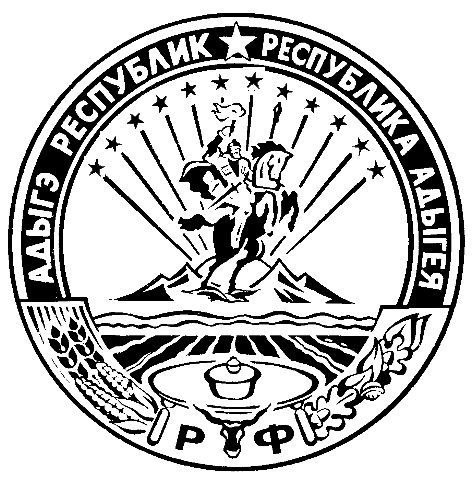 АДМИНИСТРАЦИЯ         МУНИЦИПАЛЬНОГО ОБРАЗОВАНИЯ«ВОЧЕПШИЙСКОЕ СЕЛЬСКОЕ ПОСЕЛЕНИЕ»       385274. Вочепший,ул.Ленина,47                   факс/тел.9-44-48Код бюджетной классификации Российской ФедерацииНаименование доходовПланФакт%исполн123Всего доходов4720,64555,996,5000 1 00 00000 00 0000 000Налоговые и неналоговые доходы1437,01272,388,5182 1 01 00000 00 0000 000Налоги на прибыль, доходы190,0178,593,9182 1 01 02020 01 1000 110Налог на доходы физических лиц с доходов, полученных от осуществления деятельности физическими лицами, зарегистрированными в качестве индивидуальных предпринимателей, нотариусов, занимающихся частной практикой, адвокатов, учредивших адвокатские кабинеты и других лиц, занимающихся частной практикой в соответствии со статьей 227 Налогового кодекса Российской Федерации190,0178,593,9000 1 03 00000 00 0000 000Налоги на товары (работы, услуги), реализуемые на территории Р388,0348,789,9000 1 03 02230 01 0000 110Доходы от уплаты акцизов на дизельное топливо, подлежащие распределению между бюджетами субъектов Российской Федерации и местными бюджетами с учетом установленных дифференцированных нормативов отчислений в местные бюджеты145,0155,4107,2000 1 03 02240 01 0000 110Доходы от уплаты акцизов на моторные масла для дизельных и (или) карбюраторных (инжекторных) двигателей, подлежащие распределению между бюджетами субъектов Российской Федерации и местными бюджетами с учетом установленных дифференцированных нормативов отчислений в местные бюджеты2,01,575,0000 1 03 02250 01 0000 110Доходы от уплаты акцизов на автомобильный бензин, подлежащие распределению между бюджетами субъектов Российской Федерации и местными бюджетами с учетом установленных дифференцированных нормативов отчислений в местные бюджеты273,0226,783,0000 1 03 02260 01 0000 110Доходы от уплаты акцизов на прямогонный бензин, подлежащие распределению между бюджетами субъектов Российской Федерации и местными бюджетами с учетом установленных дифференцированных нормативов отчислений в местные бюджеты-32,0-34,8182 1 05 00000 00 0000 000Единый сельскохозяйственный налог5,05,2104,0182 1 05 03010 11 0000 110Единый сельскохозяйственный налог5,05,2104,0182 1 06 00000 00 0000 000Налоги на имущество772,0657,885,2182 1 06 01030 10 0000 110Налог на имущество физических лиц, взимаемый по ставкам, применяемым к объектам налогообложения, расположенным в границах сельских поселений191,0100,752,7182 1 06 06000 10 0000 110Земельный налог581,0557,195,8182 1 06 06033 10 0000 110Земельный налог с организаций, обладающих земельным участком, расположенным в границах сельских поселений81,092,3113,9182 1 06 06043 10 0000 110Земельный налог с физических лиц, обладающих земельным участком, расположенным в границах сельских поселений500,0464,892,96000 1 16 21050 10 0000 140Штрафы, санкции, возмещение ущерба82,082,0100000 1 16 21050 10 0000 140Денежные взыскания (штрафы) и иные суммы, взыскиваемые с лиц, виновных в совершении преступлений, и в возмещение ущерба имуществу, зачисляемые в бюджеты сельских поселений82,082,0100785 2 02 15001 10 0000 151                    Дотации бюджетам поселений на выравнивание уровня бюджетной обеспеченности1488,31488,3100785 2 02 15002 10 0000 151Дотации бюджетам на поддержку мер по обеспечению сбалансированности бюджетов1580,01580,0100785 2 02 35118 10 0000 151 Субвенции бюджетам  поселений на осуществление полномочий по первичному воинскому учету на территориях, где отсутствуют  военные комиссариаты182,3182,3100785 2 02 30024 10 0000 151Субвенции бюджетам  поселений на выполнение передаваемых полномочий субъектов РФ33,033,0100Наименование показателяРЗПРЦСРВРПланФакт% исполОбщие муниципальные вопросы01003171,73163,299,7Функционирование высшего должностного лица и органа  местного самоуправления0102629,7629,399,9Глава муниципального образования01026110000010629,7629,399,9Фонд оплаты труда  государственных (муниципальных) органов01026110000010121507,7507,7100Взносы по обязательному социальному страхованию на выплаты денежного содержания  и иные выплаты работникам государственных(муниципальных) органов01026110000010129122,0121,699,7Функционирование органов исполнительной власти местного самоуправления01042542,02533,999,7Центральный аппарат010461100000402542,02533,999,7Фонд оплаты труда  государственных (муниципальных) органов010461100000401211891,01884,599,7Взносы по обязательному социальному страхованию на выплаты денежного содержания  и иные выплаты работникам государственных(муниципальных) органов01046110000040129361,0360,899,9Выполнение функций органами местного самоуправления01046110000040244278,9277,699,5Выполнение функций органами местного самоуправления0104611000004085311,111,1100Другие общие муниципальные вопросы011333,033,0100Выполнение других обязательств государства по административным комиссиям0113679006101033,033,0100Выполнение функций органами местного самоуправления0113679006101024433,033,0100Общегосударственные расходы0113211,0211,0100Общегосударственные расходы01136210000010211,0211,0100Общегосударственные расходы01136210000010244211,0211,0100Уплата налогов, сборов и иных платежей011331,331,3100Уплата прочих налогов, сборов и иных платежей011362100000108521,11,1100Уплата иных платежей0113621000001085330,230,2100Закупка товаров, работ и услуг для государственных нужд011313,913,9100Прочая закупка товаров, работ и услуг для государственных нужд0113631000002024413,913,9100Мобилизационная и вневойсковая подготовка0203182,3182,3100Осуществление первичного воинского учета на территориях, где отсутствуют военные комиссариаты02036700051180000182,3182,3100Фонд оплаты труда  государственных (муниципальных) органов02036700051180121140,0140,0100Взносы по обязательному социальному страхованию на выплаты денежного содержания  и иные выплаты работникам государственных(муниципальных) органов0203670005118012942,342,3100Дорожный фонд0409388,0387,799,9Дорожный фонд04095410000030244388,0387,799,9Закупка товаров, работ и услуг для государственных нужд0502266,0266,0100Прочая закупка товаров, работ и услуг для государственных нужд05025410000030244266,0266,0100Благоустройство0503269,7268,899,7Благоустройство сельских и городских поселений05036610000043269,7268,899,7Доплата к пенсиям  1001153,4153,4100Социальное обеспечение и иные выплаты населению10015910000011300153,4153,4100Пенсии, выплачиваемые организациями сектора гос. управления10015910000011312153,4153,4100Итого4720,64710,999,8Наименование показателяРЗПРЦСРВРПланФакт% исполОбщие муниципальные вопросы01003171,73163,299,7Функционирование высшего должностного лица и органа  местного самоуправления0102629,7629,399,9Глава муниципального образования01026110000010629,7629,399,9Фонд оплаты труда  государственных (муниципальных) органов01026110000010121507,7507,7100Взносы по обязательному социальному страхованию на выплаты денежного содержания  и иные выплаты работникам государственных(муниципальных) органов01026110000010129122,0121,699,7Функционирование органов исполнительной власти местного самоуправления01042542,02533,999,7Центральный аппарат010461100000402542,02533,999,7Фонд оплаты труда  государственных (муниципальных) органов010461100000401211891,01884,599,7Взносы по обязательному социальному страхованию на выплаты денежного содержания  и иные выплаты работникам государственных(муниципальных) органов01046110000040129361,0360,899,9Выполнение функций органами местного самоуправления01046110000040244278,9277,699,5Выполнение функций органами местного самоуправления0104611000004085311,111,1100Другие общие муниципальные вопросы011333,033,0100Выполнение других обязательств государства по административным комиссиям0113679006101033,033,0100Выполнение функций органами местного самоуправления0113679006101024433,033,0100Общегосударственные расходы0113211,0211,0100Общегосударственные расходы01136210000010211,0211,0100Общегосударственные расходы01136210000010244211,0211,0100Уплата налогов, сборов и иных платежей011331,331,3100Уплата прочих налогов, сборов и иных платежей011362100000108521,11,1100Уплата иных платежей0113621000001085330,230,2100Закупка товаров, работ и услуг для государственных нужд011313,913,9100Прочая закупка товаров, работ и услуг для государственных нужд0113631000002024413,913,9100Мобилизационная и вневойсковая подготовка0203182,3182,3100Осуществление первичного воинского учета на территориях, где отсутствуют военные комиссариаты02036700051180000182,3182,3100Фонд оплаты труда  государственных (муниципальных) органов02036700051180121140,0140,0100Взносы по обязательному социальному страхованию на выплаты денежного содержания  и иные выплаты работникам государственных(муниципальных) органов0203670005118012942,342,3100Дорожный фонд0409388,0387,799,9Дорожный фонд04095410000030244388,0387,799,9Закупка товаров, работ и услуг для государственных нужд0502266,0266,0100Прочая закупка товаров, работ и услуг для государственных нужд05025410000030244266,0266,0100Благоустройство0503269,7268,899,7Благоустройство сельских и городских поселений05036610000043269,7268,899,7Доплата к пенсиям  1001153,4153,4100Социальное обеспечение и иные выплаты населению10015910000011300153,4153,4100Пенсии, выплачиваемые организациями сектора гос. управления10015910000011312153,4153,4100Итого4720,64710,999,8Наименование показателяКод показаСумма Источники финансирования дефицитов бюджетов000 01 00 00 00 00 0000 0000Источники внутреннего финансирования дефицитов бюджетов000 01 00 00 00 00 0000 0000Кредиты кредитных организаций в валюте Российской Федерации000 01 03 00 00 00 0000 000812,0Получение кредитов от кредитных организаций бюджетами сельских поселений в валюте Российской Федерации000 01 03 00 00 10 0000 710812,0Изменение остатков средств на счетах по учету средств бюджета000 01 05 00 00 00 0000 0000Увеличение остатков средств бюджетов000 01 05 00 00 00 0000 500-4555,9Увеличение прочих остатков средств бюджетов000 01 05 02 00 00 0000 500-4555,9Увеличение прочих остатков денежных средств бюджетов000 01 05 02 01 00 0000 500-4555,9Увеличение прочих остатков денежных средств бюджета сельского поселения000 01 05 02 01 10 0000 510-4555,9Уменьшение остатков средств бюджетов000 01 05 00 00 00 0000 600 4710,9Уменьшение прочих остатков средств бюджетов000 01 05 02 00 00 0000 600 4710,9Уменьшение прочих остатков денежных средств бюджетов000 01 05 02 01 00 0000 600 4710,9